ASEMC Car Trials Championship 2024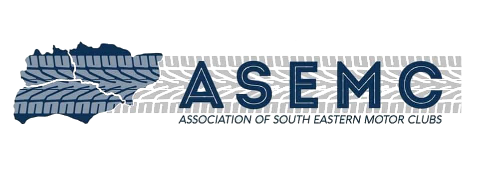 Registration FormMSUK Championship Permit Number: JJ/PERMIT/CH2024/T007 I wish to register for the 2024 Association of South Eastern Motor Clubs Car Trials Championship. There is no entry fee for 2024. Upon registering, I accept to abide by the rules set out in the 2024 ASEMC Car Trials Championship Regulations.**Please note: Your passenger must also be a fully paid-up member of an ASEMC club at every round of the Championship.(Information given on this form will be stored electronically and may be distributed to ASEMC member clubs.)Send this form to : Dennis Usmar. 8 The Laxey, Tovil Mill, Maidstone, Kent. ME156FXor hand it in at a meeting.Email: denpal764@gmail.comFull Name:Address: Post Code:Under 21?Yes / NoTelephone No:Mobile NoEmail address:Vehicle Make/Model:Vehicle Make/Model:Class Entered:Class Entered:ASEMC Member Club:ASEMC Member Club:Is the vehicle to be registered eligible for the Historic / Classic Trophy? This has to be built up until 1998Is the vehicle to be registered eligible for the Historic / Classic Trophy? This has to be built up until 1998Is the vehicle to be registered eligible for the Historic / Classic Trophy? This has to be built up until 1998Yes / NoSigned: Dated: